КЛУБ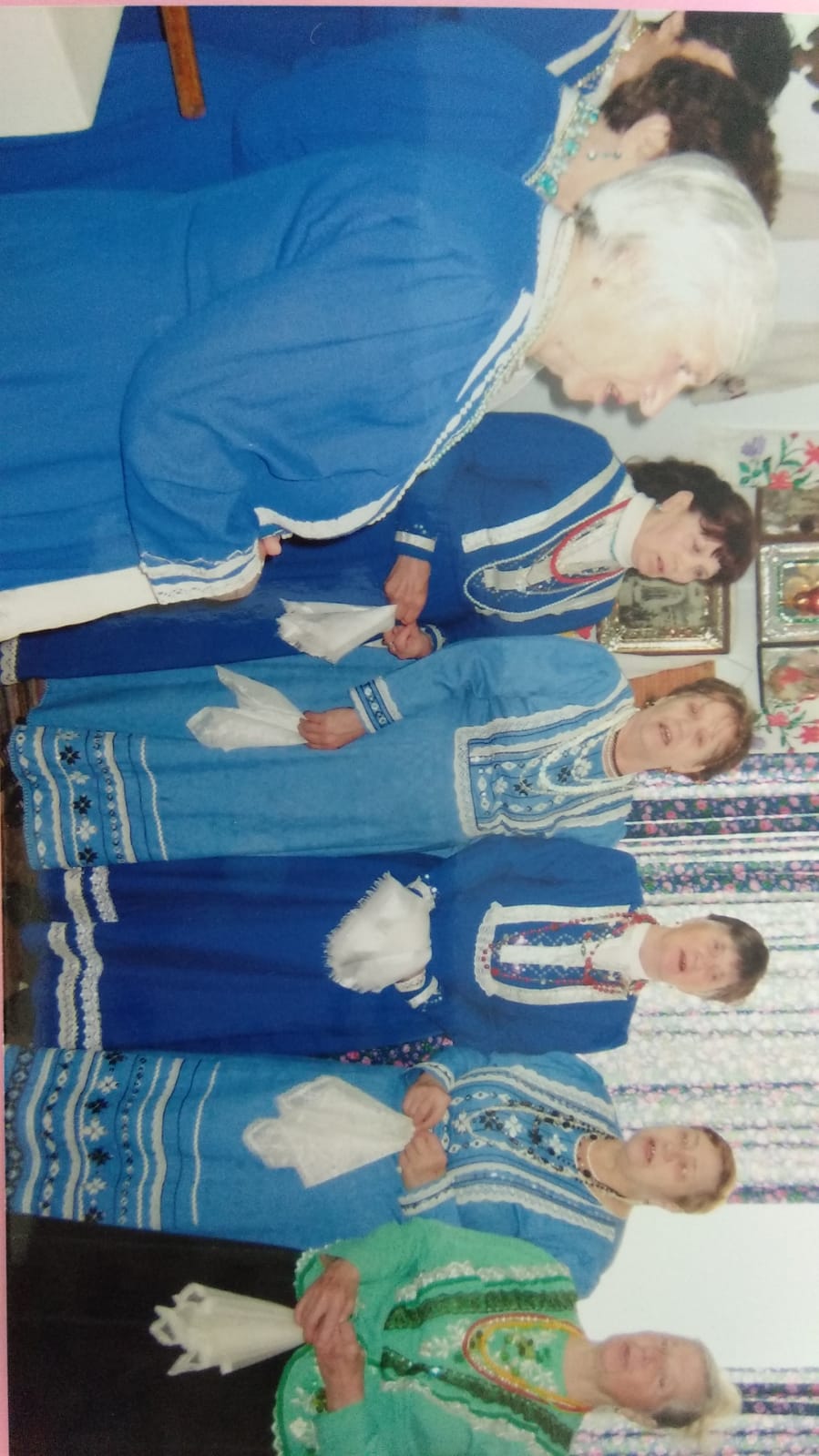 НАРОДНОЙ ПЕСНИ «НЕПОСЕДЫ»Руководитель:Тамара Ивановна Гарина